DIVULGAÇÃO DO RESULTADO DO EDITAL DE SELEÇÃO DE MINISTRANTES DOS CURSOS BÁSICOS DE LÍNGUA FRANCESAA Área de Língua Francesa informa a lista de candidatos selecionados para ministrantes dos Cursos Básicos de Língua Francesa, conforme banca realizada em 23 de março de 2016. A ordem de classificação é a seguinte:1º: VINÍCIUS BORGES DE ALMEIDA2º: ISABELLE SILVEIRA MARQUES3º: IAGO NIZOLLI SIQUEIRA4º: SHAIANE DA SILVA NEVES5º: RAFAEL FELIPE DOS SANTOSPelotas, 23 de março de 2016.Profª Ana Maria CavalheiroProfª Mariza ZaniniCoordenadoras dos Cursos Básicos de FrancêsCâmara de ExtensãoCentro de Letras e ComunicaçãoMEC/UFPel/CLC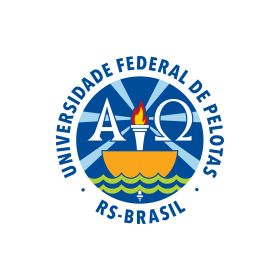 MINISTÉRIO DA EDUCAÇÃOUNIVERSIDADE FEDERAL DE PELOTASCENTRO DE LETRAS E COMUNICAÇÃO CÂMARA DE EXTENSÃO - CaExt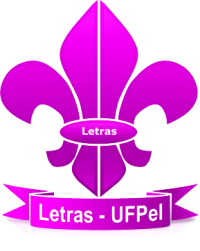 